FORM A - REQUESTER INFORMATIONTo be completed by RequesterSee RTD-CAP-PLY-001  Disruption to RTD services is highly discouraged.  Staff will work with external parties to 1) eliminate, or, if necessary, 2) reduce the impact of the service disruption.  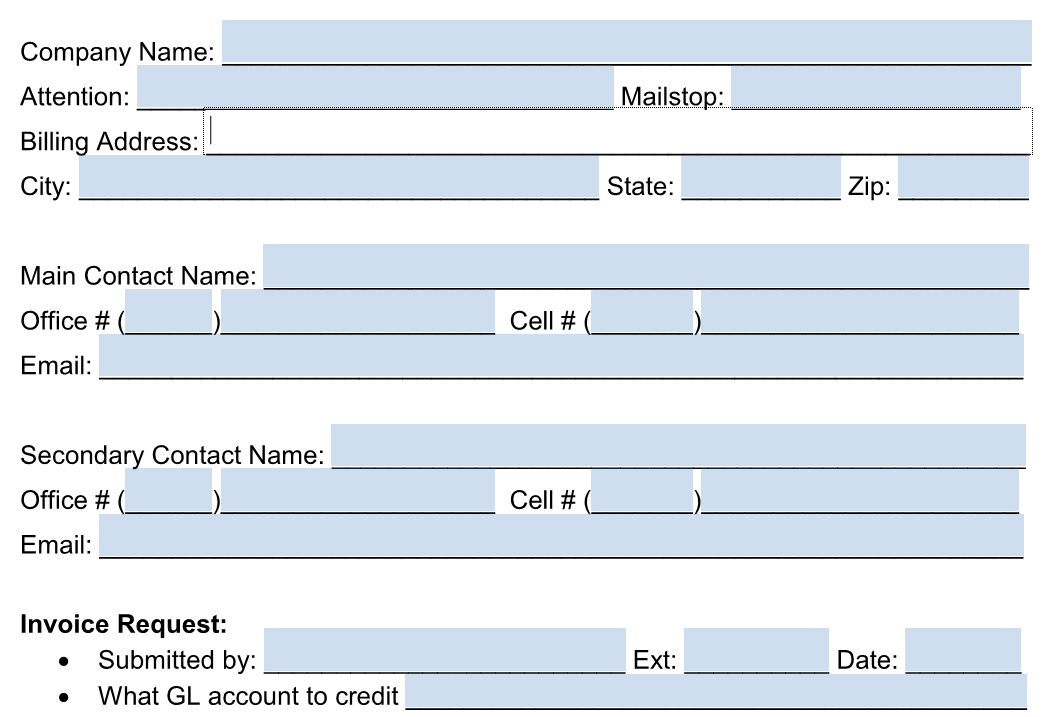 FORM C – LIGHT RAIL DISRUPTION REQUESTTo be completed by RTD Rail Maintenance of Way Divisions This form only applies to non-RTD projects, and event closures.See RTD-CAP-PLY-001  Disruption to RTD services is highly discouraged.  Staff will work with external parties to 1) eliminate, or, if necessary, 2) reduce the impact of the service disruption.  PLANNING ESTIMATE:I agree to pay the above charges.  I understand that RTD will bill me for this work.  ContactCompany/AgencyEmailPhoneService Routes affectedDuration of Service changeLocation of Project with nearest major streets Description of Overall ProjectDescription of Scope of work that affects RTDForm Completed by:DateItemUnit RateRateNumber of UnitsNumber of UnitsCostCostPlanned ActualPlanned ActualLight Rail Maintenance of Way FlaggerPer person, per hour$40Shutdown / power downPer occurrence$500Signal traction power maintainersPer person, per hour$50TOTALPrepared ByNameDateRequestorNameDate On behalf of